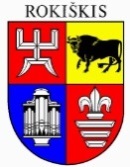 ROKIŠKIO RAJONO SAVIVALDYBĖS TARYBASPRENDIMASDĖL ATSTOVO DELEGAVIMO Į BIUDŽETINĖS ĮSTAIGOS ROKIŠKIO BASEINO TARYBĄ2019 m. lapkričio 29 d. Nr. TS-Rokiškis	Vadovaudamasi Lietuvos Respublikos vietos savivaldos įstatymo 16 straipsnio 2 dalies 43 punktu, Rokiškio rajono savivaldybės tarybos 2019 m. gegužės 31 d. sprendimu Nr. TS-128 „Dėl biudžetinės įstaigos Rokiškio baseino nuostatų patvirtinimo“ patvirtintų biudžetinės įstaigos Rokiškio baseino nuostatų 24.3 punktu, Rokiškio rajono savivaldybės mero 2019 m. spalio 28 d. potvarkiu Nr. MV-56 „Dėl biudžetinės įstaigos Rokiškio baseino tarybos nuostatų patvirtinimo“ patvirtintų Biudžetinės įstaigos Rokiškio baseino tarybos nuostatų 4 ir 7 punktais, Rokiškio rajono savivaldybės taryba n u s p r e n d ž i a: 	Deleguoti į biudžetinės įstaigos Rokiškio baseino tarybą įgaliojimų laikui (vieneriems metams) Dalią Lūžienę - Malijonienę – Rokiškio rajono savivaldybės tarybos narį.	Šis sprendimas per vieną mėnesį gali būti skundžiamas Lietuvos administracinių ginčų komisijos Panevėžio apygardos skyriui adresu Respublikos g. 62, Panevėžys, Lietuvos Respublikos ikiteisminio administracinių ginčų nagrinėjimo tvarkos įstatymo nustatyta tvarka.Savivaldybės meras				Ramūnas GodeliauskasDanutė KniazytėRokiškio rajono savivaldybės tarybaiTEIKIAMO SPRENDIMO PROJEKTO„DĖL ATSTOVO DELEGAVIMO Į BIUDŽETINĖS ĮSTAIGOS ROKIŠKIO BASEINO TARYBĄ“ AIŠKINAMASIS RAŠTAS2019-04-26Rokiškis	Parengto sprendimo projekto tikslai iš uždaviniai. 	Tikslas – sudaryti biudžetinės įstaigos Rokiškio baseino tarybą, kuri sudaroma iš 7 narių 1 metams. Į tarybos sudėtį įeina įstaigos visuotiniame darbuotojų susirinkime du išrinkti atstovai, vienas Rokiškio rajono savivaldybės tarybos deleguotas atstovas, Neįgaliųjų organizacijų deleguotas atstovas, Rokiškio rajono savivaldybės administracijos atstovas, du bendruomenės atstovai (sportuojančių nepilnamečių tėvų susirinkimo deleguoti atstovai).	Šiuo metu esantis teisinis reglamentavimas: Rokiškio rajono savivaldybės tarybos 2019 m. gegužės 31 d. sprendimas Nr. TS-128 „Dėl biudžetinės įstaigos Rokiškio baseino nuostatų patvirtinimo“ ir Rokiškio rajono savivaldybės mero 2019 m. spalio 28 d. potvarkis Nr. MV-56 „Dėl biudžetinės įstaigos Rokiškio baseino tarybos nuostatų patvirtinimo“.	Spendimo projekto esmė. Savivaldybės taryba turi deleguoti 1 atstovą 1 metams į biudžetinės įstaigos Rokiškio baseino tarybą 	Galimos pasekmės, priėmus siūlomą tarybos sprendimo projektą:	teigiamos – deleguotas atstovas;	neigiamos – nėra.	Finansavimo šaltiniai ir lėšų poreikis: sprendimui įgyvendinti lėšų nereikės.	Suderinamumas su Lietuvos Respublikos galiojančiais teisės norminiais aktais. Projektas neprieštarauja galiojantiems teisės aktams.	Sprendimo nauda Rokiškio rajono gyventojams. Tiesioginės naudos rajono gyventojams nėra.	Finansavimo šaltiniai ir lėšų poreikis: sprendimui įgyvendinti lėšų nereikės.	Suderinamumas su Lietuvos Respublikos galiojančiais teisės norminiais aktais. 	Projektas neprieštarauja galiojantiems teisės aktams. Antikorupcinis vertinimas. Teisės akte nenumatoma reguliuoti visuomeninių santykių, susijusių su Lietuvos Respublikos korupcijos prevencijos įstatymo 8 straipsnio 1 dalyje numatytais veiksniais, todėl nevertintinas antikorupciniu požiūriu.Švietimo, kultūros ir sporto skyriaus vyriausioji specialistė		Danutė Kniazytė